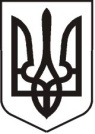 У К Р А Ї Н АЛ У Г А Н С Ь К А    О Б Л А С Т ЬП О П А С Н Я Н С Ь К А    М І С Ь К А    Р А Д АШ О С Т О Г О   С К Л И К А Н Н ЯРОЗПОРЯДЖЕННЯміського голови19.12.2018                                             м. Попасна                                                            № 329Про  скликання чергового засідання виконавчого комітету Попаснянської міської ради у січні 2019 рокуВідповідно до рішення виконавчого комітету міської ради від 18.12.2018 № 101 «Про   затвердження плану роботи виконавчого комітету Попаснянської міської ради на  І півріччя 2019 року», на підставі Регламенту виконавчого комітету Попаснянської міської ради, керуючись п.20 ч.4 ст.42, ст.ст. 52, 53 Закону України «Про місцеве самоврядування в Україні»:Скликати чергове засідання виконавчого комітету міської ради 25 січня 2019 року  о 10.00 годині в залі засідань адміністративної будівлі міської ради.Включити до  порядку денного наступне питання з подальшим включенням інших питань, підготовлених заступниками міського голови, відділами виконкому міської ради та питань, які потребують негайного вирішення:-  Про підсумки роботи за 2018 рік щодо розгляду звернень громадян у виконавчому комітеті Попаснянської міської ради. Відповідальні за підготовку: керуючий справами виконкому міської ради Кулік Л.А., начальник загального відділу Степанова В.М.Відділам виконкому міської ради забезпечити належну підготовку проектів рішень та подати їх керуючому справами виконкому міської ради Кулік Л.А. для формування порядку денного не пізніше 18 січня 2019 року.Контроль за виконанням даного розпорядження покласти на  керуючого справами виконкому міської ради Кулік Л.А.  Міський голова                                                                                     Ю.І.ОнищенкоКулік 2 07 02                                                                                           